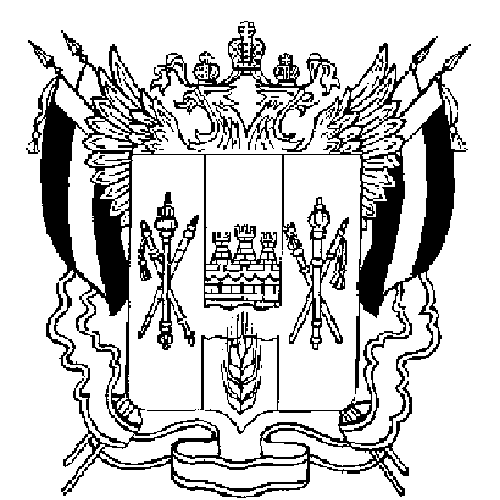 РОССИЙСКАЯ ФЕДЕРАЦИЯРОСТОВСКАЯ ОБЛАСТЬЗЕРНОГРАДСКИЙ РАЙОНМУНИЦИПАЛЬНОЕ ОБРАЗОВАНИЕ«Зерноградское городское поселение»АДМИНИСТРАЦИЯЗЕРНОГРАДСКОГО ГОРОДСКОГО ПОСЕЛЕНИЯПОСТАНОВЛЕНИЕ№ 116109.11.2010								г. ЗерноградО проведении ярмарки на территорииЗерноградского городского поселения(ОАО «Зерноградский рынок»)В соответствии с постановлением Администрации Ростовской области от 14.07.2010 № 57 «Об утверждении Порядка организации ярмарок на территории Ростовской области и продажи товаров на них», постановлением Главы Зерноградского городского поселения от 22.10.2010 № 1120 «О внесении изменений в постановление Администрации Зерноградского городского поселения от 11.10.2010 № 1079 «Об утверждении формы заявления о проведении ярмарки на территории Зерноградского городского поселения и порядка его рассмотрения», руководствуясь  ст. 30 Устава муниципального образования «Зерноградское городское поселение» и рассмотрев заявление  и.о. генерального директора ОАО «Зерноградский рынок от 02.11.2010 года с представленными документами,                                               П О С Т А Н О В Л Я Ю:1.  Разрешить организатору ярмарки ОАО «Зерноградский рынок» проведение сезонной ярмарки на территории Зерноградского городского поселения.2. Определить место проведения сезонной ярмарки: г. Зерноград, улица  Тельмана, 24.3. Срок проведения ярмарки: с 15 ноября 2010 года по 31 декабря 2010 года.4. Время и режим работы ярмарки: вторник-пятница с 8-00 до 16-00; суббота-воскресенье с 6-00 до 14-005. Определить количество торговых мест – 5.6. Опубликовать данное постановление в газете «Зерноград официальный»7. Контроль за выполнением настоящего постановления возложить на  заместителя главы Зерноградского городского поселения Синельникова П.Е и финансово-экономический отдел Администрации Зерноградского городского поселения ( начальник Кравцова Н.В)ГлаваЗерноградского городского поселения                                                        А.И. Платонов